Об утверждении отчетаоб исполнении бюджетамуниципального образованиягородское поселение Октябрьскоеза I полугодие 2022 годаВ соответствии с Положением об отдельных вопросах организации и осуществления бюджетного процесса в муниципальном образовании городское поселение Октябрьское, утвержденным решением Совета депутатов городского поселения Октябрьское от 15.10.2019 № 49:1. Утвердить отчет об исполнении бюджета муниципального образования городское поселение Октябрьское за I полугодие 2022 года со следующими показателями: 1.1. 	доходов бюджета муниципального образования городское поселение Октябрьское за I полугодие 2022 года по кодам классификации доходов в сумме 19 968,3 тыс. рублей согласно приложению 1. 1.2. расходов бюджета муниципального образования городское поселение Октябрьское за I полугодие 2022 года по разделам, подразделам классификации расходов в сумме 19 711,2 тыс. рублей согласно приложениям 2.1.3. расходов бюджета муниципального образования городское поселение Октябрьское за I полугодие 2022 года по разделам, подразделам, целевым статьям и видам расходов классификации расходов бюджета в ведомственной структуре расходов в сумме 19 711,2 тыс. рублей согласно приложению 3.	1.4. 	источников финансирования дефицита бюджета муниципального образования городское поселение Октябрьское за I полугодие 2022 года по кодам классификации источников финансирования дефицита бюджета согласно приложению 4.2. Направить отчет об исполнении бюджета муниципального образования городское поселение Октябрьское за I полугодие 2022 года в Совет депутатов городского поселения Октябрьское и Контрольно-счетную палату Октябрьского района.3.	Разместить постановление на официальном сайте администрации городского поселения Октябрьское.4.  Контроль за выполнением постановления оставляю за собой.  Исполняющий обязанности главы городского поселения Октябрьское                                                           К.С. Бартошкина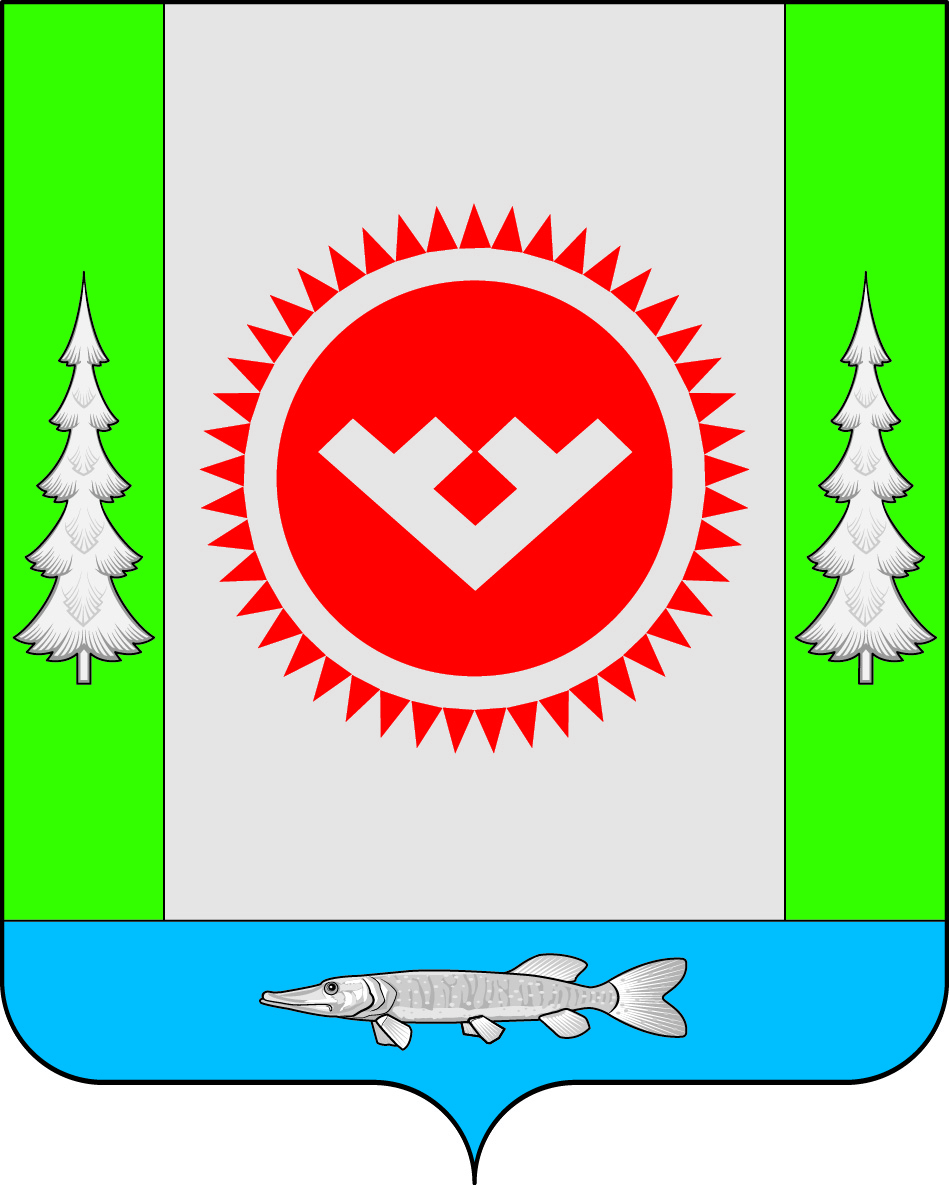 АДМИНИСТРАЦИЯГОРОДСКОГО ПОСЕЛЕНИЯ ОКТЯБРЬСКОЕОктябрьского районаХанты-Мансийского автономного округа - ЮгрыПОСТАНОВЛЕНИЕпгт. Октябрьское